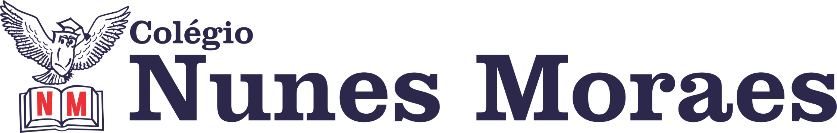 “Segunda-feira começa com “s” de sorrisos, sonhos e surpresas. Bom dia!”FELIZ SEGUNDA-FEIRA!1ª aula: 7:20h às 8:15h – PORTUGUES – PROFESSORA: MARÍLIA VIDAL1º passo: Organize seu material: livro SAS 01, p. 24.2º passo: Entre no link disponibilizado abaixo.https://meet.google.com/feu-yjjx-did 3º passo: Aula explicativa sobre fotorreportagem e infográfico.4º passo: Com a turma, a professora responderá: p. 26.Para casa: p. 27.Faça foto das atividades que você realizou e envie para coordenação Islene (9.9150-3684)2ª aula: 8:15h às 9:10h – INGLÊS – PROFESSOR: CARLOS ANJO Link: https://meet.google.com/gii-hqqs-yhm 1º passo: Concluir atividade de áudio na p.12, q. 3 e 42º passo: Estudar o Futuro Simples (will), p. 14 e 15 (q. 1 a 4)3º passo: Agendar Homework/Atividade de casa: página 16 – q. 1 a 3 (respostas em inglês)Teve problemas com a transmissão simultânea?Assista a videoaula sobre o capítulo: https://www.youtube.com/watch?v=yBqdG3mx7Ew&feature=youtu.beFaça foto das atividades que você realizou e envie para coordenação Islene (9.9150-3684)Intervalo: 9:10h às 9:30h3ª aula: 9:30h às 10:25h - MATEMÁTICA – PROFESSOR: DENILSON SOUSA 1° passo: Abra o livro na pagina 23 2° Passo: Enquanto realiza o 1° passo, acesse o link disponibilizado a seguir para ter acesso a sala de aula no Google Meet.  https://meet.google.com/dys-dswd-qaz Obs.: o aluno que não conseguir ter acesso a videoconferência na plataforma Google Meet, deve fazer seguinte: Assista aos vídeos presentes nos linkshttps://youtu.be/uR5Fql5eAGs https://youtu.be/-2Pis9JQUkQ Resolva as questões 1, 2 das páginas 24 e 25Em seguida siga os próximos passos da aula 3° passo: Resolver P. 25 Q. 3Faça foto das atividades que você realizou e envie para coordenação Islene (9.9150-3684)4ª aula: 10:25h às 11:20h – PORTUGUÊS – PROFESSORA: MARÍLIA VIDAL1º passo: Organize seu material: caderno e livro SAS 01, p. 32.2º passo: Entre no link disponibilizado abaixo.https://meet.google.com/jdo-oqmw-woe 3º passo: Correção das páginas 32 e 33 e resolução da pág. 34.
Para casa: leitura atenta das págs. 30 e 31.Faça foto das atividades que você realizou e envie para coordenação Islene (9.9150-3684)PARABÉNS POR SUA DEDICAÇÃO!